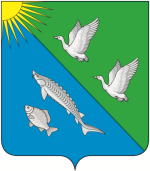 АДМИНИСТРАЦИЯСЕЛЬСКОГО ПОСЕЛЕНИЯ ЛЯМИНАСургутского районаХанты-Мансийский автономный округ-ЮгрыПОСТАНОВЛЕНИЕ«15» июня 2023 года                                                                                                               № 30 с.п. ЛяминаО внесении изменений в постановлениеадминистрации   сельского   поселенияЛямина от 21.11.2018 года № 74В целях приведения муниципального правового акта администрации сельского поселения Лямина в соответствие с действующим законодательством Российской Федерации:1. Внести в постановление администрации сельского поселения Лямина от 21.11.2018 № 74 «Об утверждении перечня муниципального недвижимого имущества, свободного от прав третьих лиц (за исключением права хозяйственного ведения, права оперативного управления, а также имущественных прав субъектов малого и среднего предпринимательства)»       (с изменениями от 06.03.2019 № 26, от 25.03.2019 №30, от 29.10.2020 № 6,      от 23.11.2020 №19, от 04.12.2020 № 23, от 11.02.2022 № 11) следующие изменения: приложение     к постановлению изложить в новой редакции согласно приложению                  к настоящему постановлению.2. Опубликовать настоящее постановление и разместить на официальном сайте сельского поселения Лямина.3. Настоящее постановление вступает в силу после его опубликования.Глава сельского поселения  Лямина                                                А.А. Дизер